Protección IP65: Distec presenta nuevos módulos de visualización POS-PROSistemas HMI Plug & Play en tres versiones para aplicaciones industriales y médicasGermering (Alemania), 5 de octubre de 2020 - Distec GmbH - uno de los principales especialistas alemanes en pantallas planas TFT y soluciones de sistemas para aplicaciones industriales y multimedia - presenta los nuevos módulos de pantalla de la serie "POS-PRO" con protección IP65. Distec suministra los sistemas HMI "plug & play" en tamaños de 7 a 17,3 pulgadas y con tres unidades de control diferentes: POS-RP-PRO basado en RaspberryPi con el último módulo informático CM3 / CM3 +, POS-IQ-PRO con la potente CPU Intel® x86 de la última generación de Pentium® y POS-4K-PRO con una alta resolución de 3840 a 2160 píxeles. "La nueva serie de Panel PC "inteligente" ofrece un alto nivel de versatilidad y puede utilizarse de manera flexible en diferentes proyectos", explica Matthias Keller, Director General de Distec GmbH. "Una característica especial de las pantallas táctiles muy finas es su frontal similar a un teléfono inteligente, que permite sistemas de entrada visualmente atractivos." Los robustos y a la vez elegantes módulos de pantalla POS-PRO son ideales para muchas aplicaciones diferentes: automatización, tecnología médica, Industria 4.0, señalización digital, equipos profesionales de fitness, vending, transporte público, productos de alta calidad para estilos de vida, automatización del hogar y aviación.Una pantalla robusta, elegante y versátil para todo tipo de aplicacionesTodos los módulos de pantalla TFT de la serie POS-PRO están certificados por la CE e incorporados a un chasis de acero inoxidable. La protección frontal IP65 contra el polvo y el agua los hace resistentes a las altas exigencias de entornos industriales adversos. Todos los modelos POS-PRO cuentan con pantallas IPS o VA independientes del ángulo de visión con pantalla táctil integrada PCAP de 10 dedos. Con un brillo parcial muy elevado de hasta 1.300 cd/m² reales después del tacto y un brillo sobresaliente, son aptos para su uso con luz solar directa. En base al proyecto, Distec equipa las pantallas con un cristal antibacteriano que elimina las bacterias de manera eficiente y rápida, incluso en superficies secas. Las interfaces disponibles RS-485, RS-232, UART, I2C, Ethernet, USB2.0 y USB3.0 cubren casi todo el espectro.La serie POS-PRO ya está muy preparada para la directiva de la UE sobre diseño ecológico que se aplicará a partir de marzo de 2021. Distec garantiza una muy buena disponibilidad de repuestos a largo plazo, así como un alto nivel de facilidad de reparación. Además, el especialista en TFT presta atención a la compatibilidad ecológica de los productos y los materiales utilizados. Distec fabrica los dispositivos en Alemania.Palabras: 438Más información en: https://www.distec.de/en/products/monitor-solutions/ip-protected-monitors/ImagesSobre DistecDistec GmbH es una compañía del Grupo FORTEC, especialista mundialmente reconocido en el campo de la tecnología de visualización y la informática embebida para proyectos en todas las industrias. La compañía, con sede en Germering, cerca de Múnich, con una planta en Hörselberg-Hainich cerca de Eisenach, desarrolla, produce y comercializa soluciones innovadoras y una amplia gama de componentes, pantallas TFT, paneles integrados, sistemas y servicios. Las soluciones innovadoras, desde ensamblajes y kits hasta productos OEM, se basan en hardware y software desarrollado por Distec en su propio centro de diseño en Germering. La gama de servicios de Distec incluye desarrollos y adaptaciones personalizados, refinamientos de productos, por ejemplo, la unión óptica VacuBond® y el ensamblaje de sistemas de monitorización, así como la fabricación de productos terminados. Una amplia gama de pantallas táctiles y el Touch Competence Center interno permiten soluciones táctiles individuales incluso para condiciones ambientales difíciles. Además, Distec GmbH tiene acceso a productos, servicios y conocimientos de la gran red de empresas de alta tecnología FORTEC. Se puede encontrar más información en https://www.distec.de/Los productos de Distec están disponibles en: Europa: Distec GmbH, Germering, http://www.distec.de/en Reino Unido y Benelux: Display Technology, Rochester, http://www.displaytechnology.co.uk Turquia y Oriente Medio: DATA DISPLAY BİLİŞİM TEKNOLOJİLERİ LTD ŞTi., IstanbulAmérica del Norte: Apollo Display Technologies, Ronkonkoma NY, http://www.apollodisplays.com/ Distec GmbH Augsburger Straße 2b 82110 Germering Germany T +49 89 89 43 63 0 F +49 89 89 43 63 131 E sales|at|distec.de W www.distec.de/en Una compañía de FORTEC Group Contacto para mediosMandy Ahlendorf T +49 89 41109402E ma@ahlendorf-communication.com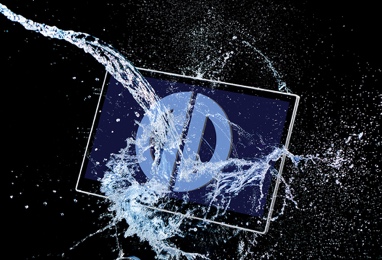 Imagen 1: Sistemas de pantalla POS-PRO Plug & Play de Distec con protección IP65 para aplicaciones industriales y médicasCopyright: Tom Trenkle/DistecDescarga: https://www.ahlendorf-news.com/media/news/images/Distec-POS-PRO-Display-Modul-IP65-H.jpgImagen 1: Sistemas de pantalla POS-PRO Plug & Play de Distec con protección IP65 para aplicaciones industriales y médicasCopyright: Tom Trenkle/DistecDescarga: https://www.ahlendorf-news.com/media/news/images/Distec-POS-PRO-Display-Modul-IP65-H.jpg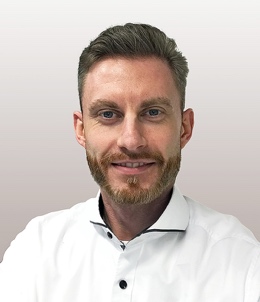 Imagen 2: Matthias Keller es Director Gerente de Distec GmbHCopyright: DistecDownload: http://www.ahlendorf-news.com/media/news/images/Distec-Matthias-Keller-2-H.jpg